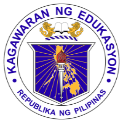 	GRADES 1 to 12	DAILY LESSON LOGSchool:DepEdClub.comGrade Level:III	GRADES 1 to 12	DAILY LESSON LOGTeacher:File Created by Sir LIONELL G. DE SAGUNLearning Area:SCIENCE	GRADES 1 to 12	DAILY LESSON LOGTeaching Dates and Time:FEBRUARY 20 – 24, 2023 (WEEK 2)Quarter:3RD QUARTERMONDAYTUESDAYWEDNESDAYTHURSDAYFRIDAYI.OBJECTIVESA.Content StandardsMotion of ObjectsMotion of ObjectsMotion of ObjectsMotion of ObjectsMotion of ObjectsB.Performance StandardsObserve, describe , and investigate the position and movement of things around themObserve, describe , and investigate the position and movement of things around themObserve, describe , and investigate the position and movement of things around themObserve, describe , and investigate the position and movement of things around themObserve, describe , and investigate the position and movement of things around themC.Learning Competencies/ObjectivesDescribe the position of an object relative to another object.Describe the location of an object after it has been moved.Describe the different ways to move objects.Describe how wind move objects.Make a wind wheel.Write the LC Code for eachS3FE – IIIa –b-1S3FE – IIIa – b -1S3FE – IIIa – b -1S3FE – IIIc –d- 2II.CONTENTPosition of an ObjectLocation of an ObjectDifferent Ways to Move ObjectsHow Wind MovesSummative TestIII.LEARNING RESOURCESA.References1.Teacher’s Guides/Pages2.Learner’s Materials Pages3.Textbook Pages4.Additional Materials from Learning Resources (LR) portalB.Other Learning ResourcesIV.PROCEDURESA.Reviewing previous lesson or presenting the new lessonWhat is needed to describe the position of an object correctly?How do you know that an object has moved?What are the ways in moving an object?B.Establishing a purpose for the lessonWho sits in a front of you?Who sits behind you?Who sits on your left side?Call a student in front.Ask the pupil to walk on his /her left side three times.- Did your classmates move? How did you know that he /she moved?What can you do with a ball?Show a wind wheel model to the class.- What do you call thi object?C.Presenting examples/instances of the new lessonBrainstorm the word “ reference point”?Call a student in front.Ask the pupil to walk on his /her left side three times.- Did your classmates move? How did you know that he /she moved?What can you do with a ball?Show a wind wheel model to the class.- What do you call thi object?D.Discussing new concepts and practicing new skills #1Divide the class into groups with four members each.Distribute the worksheets below to each group.“ What is it? WorksheetDivide the class into five groups.Each group will have the materials such as car, chalk and meter stick.What do you call these words?What are the different ways of making your wind wheel spin?What makes the wind wheel spin?E.Discussing new concepts and practicing new skills #2What is the reference object in describing the position of the object in each number/What is the location of the car before it was pushed?What is the location of the car after pushing it?F.Developing mastery(Leads to formative assessment)Why is it important to use a reference object in describing the position of an object?How do animals move an object.1. a horse pulling a cart.2. A carabao pulling a cart.3. A cat playing with a ball.G.Finding practical/applications of concepts and skills in daily livingDrawing Positions for Shapes WorksheetThe teacher will correct an errors did by the pupils.Divide the class into five groups.Each member of the group will bring out five objects inside their bags.Making a wind wheel.H. Making generalizations and abstractions about the lessonHow can you determined the position of an object?How can you described the location of an object?What are the different ways of moving an object?What objects can wind wheel move?I.Evaluating LearningWrite the words ( above, behind , below, beside , or in front of ) based on what you see in the picture. ( TG ).The activity will serve as the pupils ‘performances.Original File Submitted and Formatted by DepEd Club Member - visit depedclub.com for moreList down 10 things that you can find at home  / school. On the opposite part of the object ,write how you make that object move?List down five objects found at home that moved by the wind.J.Additional activities for application or remediation Bring a toy car for the net lesson.Draw two objects which show movement on a short bond paper. Describe the location of the object after it was moved.List down different ways of moving a jumping rope.Practice to make wind wheel at home.V.REMARKSVI.REFLECTIONA.No. of learners who earned 80% of the formative assessmentB.No. of learners who require additional activities to remediationC.Did the remedial lessons work?No. of learners who have caught up with the lessonD.No. of ledarners who continue to require remediationE.Which of my taching strategies worked well?Ehy did these work?F.What difficulties did I encounter which my principal or supervisor can help me solve?G.What innovation or localized material did I use/discover which I wish to sharewith other teachers?